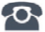 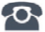 P R E S S E M I T T E I L U N GGo digital. Go PROFINET – auf der Hannover Messe 2020Karlsruhe, 11. Februar 2020: Sie möchten wissen, welche Möglichkeiten Industrie 4.0 und IoT Ihnen in Zukunft bietet und wie Sie PROFINET dabei unterstützen kann? Auf dem PI- Gemeinschaftsstand (PROFIBUS & PROFINET International) auf der Hannover Messe in Halle 9, D68, erhalten Sie aktuelle Informationen über die vielseitige Umsetzung der digitalen Transformation im Bereich der industriellen Kommunikation.Bei der Implementierung industrieller Kommunikation im Zeitalter von Industrie 4.0 spielen der Ausbau der Modularisierung und die Interoperabilität eine tragende Rolle. Aus diesem Grund sind Live-Demos und Präsentationen der horizontalen Controller-Controller- und der vertikalen Kommunikation mit den Themen TSN, Security, PROFINET und OPC UA ein wesentlicher Teil des PI-Gemeinschaftsstandes. So können sich Besucher über die konkreten Fortschritte in den Spezifikationsarbeiten, die zur Hannover Messe abgeschlossen werden konnten, sowie den Konfigurationsmechanismen für ein konvergentes TSN-Netzwerk informieren. Hier darf natürlich auch die funktionale Sicherheit mit PROFIsafe und dem neuen Standard OPC UA Safety für die Controller-Controller Kommunikation nicht fehlen. Aber auch IO-Link kann sicher kommunizieren. Die IO-Link Community zeigt zusätzlich zu dem breiten verfügbaren Produktspektrum die Entwicklungshilfen für IO-Link Safety Master und IO-Link Safety Devices sowie vorzertifizierte Safety-Stacks. Passend zum Schwerpunktthema Digitalisierung präsentiert PI darüber hinaus die Vorteile des PROFIdrive-Applikationsprofils in unterschiedlichen Anwendungen der Antriebstechnik. Anhand von vielen neu-zertifizierten IRT-fähigen Geräten wird dabei vor allem die herstellerübergreifende Offenheit des PROFIdrive-Profils gezeigt.Interaktiv wird es im Bereich PROFINET für die Prozessautomatisierung. Eine Live-Demo bietet die Möglichkeit, die auf PROFINET- und PROFIBUS PA-basierende Anlagenstruktur vor Ort zu bedienen und mehr über die Transformationsmöglichkeiten von industriellen Kommunikationslösungen in bestehenden Anlagen zu erfahren. Weitere Informationen über den PI-Gemeinschaftsstand, die Aussteller sowie zum Erwerb von Besuchertickets finden Sie unter: http://www.profibus.com/hmi.***Grafik: Der PI-Gemeinschaftsstand auf der Hannover Messe 2020 (Halle 9, D68) im Zeichen der digitalen Transformation. Pressekontakt:							PI (PROFIBUS & PROFINET International)PROFIBUS Nutzerorganisation e. V.Haid-und-Neu-Str. 7D-76131 KarlsruheTel.: 07 21 /96 58 - 5 49Fax: 07 21 / 96 58 - 5 89Barbara.Weber@profibus.comhttp://www.PROFIBUS.com
Der Text dieser Pressemitteilung liegt unter www.profibus.com zum Download für Sie bereit.